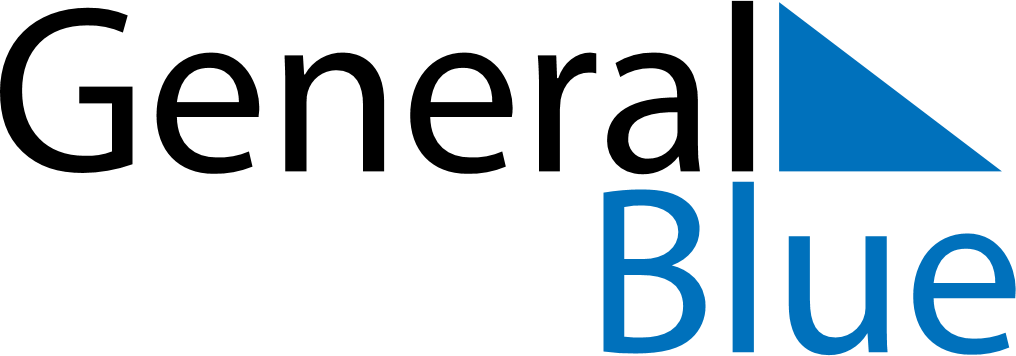 2161 2161 2161 2161 2161 2161 2161 OCTOBERSundayMondayTuesdayWednesdayThursdayFridaySaturdayOCTOBER123OCTOBER45678910OCTOBER11121314151617OCTOBER18192021222324OCTOBER25262728293031MY NOTES